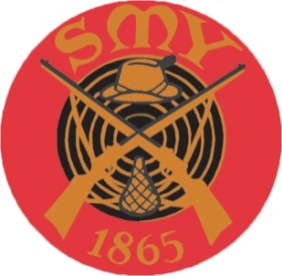 Riistamaalikerhon mestaruuskilpailuEurooppalainen metsästysammunta10m ilma-aseKettu Kauris Gemssi Karju8.3.2022M 60 Jarmo Pöndelin           46+48+47+49 yht. 190 p. N 50  Tiina Aalto                   36+39+46+48 yht. 169 p. M 70 Vesa Perhoniemi         41+47+50+48 yht. 186 p.M 70 Harri Ulmanen             41+41+47+39 yht. 168 p.    